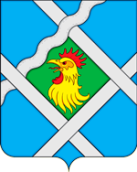 СОВЕТ ДЕПУТАТОВ  МУНИЦИПАЛЬНОГО ОБРАЗОВАНИЯ СЕЛЬСКОЕ ПОСЕЛЕНИЕ «ЕСИНКА» РЖЕВСКОГО РАЙОНА ТВЕРСКОЙ ОБЛАСТИ                                                                     РЕШЕНИЕот 06 апреля 2021 года                                                                               № 89О внесении изменений и дополненийв решение от 23 декабря 2020 года № 81«О бюджете муниципального образованиясельское поселение «Есинка» Ржевского района Тверской области на 2021 год и на плановый период 2022 и 2023 годов»Совет депутатов МО сельское поселение «Есинка» Ржевского района Тверской области РЕШИЛ:Внести в решение Совета депутатов муниципального образования сельское поселение «Есинка» Ржевского района Тверской области от 23 декабря 2020 года № 81 «О бюджете муниципального образования сельское поселение «Есинка» Ржевского района Тверской области на 2021 год и на плановый период 2022 и 2023 годов» следующие изменения:     1) в статье 1:       пункт 1 изложить в следующей редакции:    «1. Утвердить основные характеристики бюджета муниципального образования сельское поселение «Есинка» Ржевского района Тверской области (далее – местный бюджет) на 2021 год:1) общий объем доходов местного бюджета в сумме 14536352,36 рублей;2) общий объем расходов местного бюджета в сумме 15120570,90 рублей;3) дефицит местного бюджета в сумме 584218,54 рублей».2) Статью 7 изложить в новой редакции:«1. Утвердить объем бюджетных ассигнований муниципального дорожного фонда муниципального образования сельское поселение «Есинка» Ржевского района Тверской области на 2021 год в сумме 915060 рублей, на 2022 год в сумме 697490 рублей, 2023 год в сумме 751220 рублей».3) Приложение 1 «Источники финансирования дефицита бюджета муниципального образования сельское поселение «Есинка» Ржевского района Тверской области на 2021 год и на плановый период 2022 и 2023 годов» изложить в новой редакции согласно Приложению 1 к настоящему Решению;4) Приложение 3 «Перечень и коды главных администраторов доходов бюджета муниципального образования сельское поселение «Есинка» Ржевского района Тверской области на 2021 год и на плановый период 2022 и 2023 годов» изложить в новой редакции согласно Приложению 2 к настоящему Решению;4) Приложение 7 «Прогнозируемые доходы бюджета муниципального образования сельское поселение «Есинка» Ржевского района Тверской области по группам, подгруппам, статьям, подстатьям и элементам доходов, классификации доходов бюджетов Российской Федерации на 2021 год и на плановый период 2022 и 2023 годов» изложить в новой редакции согласно Приложению 3 к настоящему Решению;5) Приложение 8 «Распределение бюджетных ассигнований бюджета муниципального образования сельское поселение «Есинка» Ржевского района Тверской области по разделам и подразделам классификации расходов бюджетов на 2021 год и на плановый период 2022 и 2023 годов» изложить в новой редакции согласно Приложению 4 к настоящему Решению:6) Приложение 9 «Распределение бюджетных ассигнований бюджета муниципального образования сельское поселение «Есинка» Ржевского района Тверской области по разделам, подразделам, целевым статьям (муниципальным программам и непрограммным направлениям деятельности), группам и подгруппам видов расходов, классификации расходов бюджетов на 2021 год и на плановый период 2022 и 2023 годов» изложить в новой редакции согласно Приложению 5 к настоящему Решению;7) Приложение 10 «Ведомственная структура расходов бюджета муниципального образования сельское поселение «Есинка» Ржевского района Тверской области по главным распорядителям бюджетных средств, разделам, подразделам, целевым статьям( муниципальным программам и непрограммным направлениям деятельности), группам и подгруппам видов расходов классификации расходов бюджетов на 2021 год и на плановый период 2022 и 2023 годов» изложить в новой редакции согласно Приложению 6 к настоящему Решению;8) Приложение 11 «Распределение бюджетных ассигнований по целевым статьям (муниципальным программам Тверской области и непрограммным направлениям деятельности), группам видов расходов классификации расходов бюджета муниципального образования сельское поселение «Есинка» Ржевского района Тверской области на 2021 год и на плановый период 2022 и 2023 годов» изложить в новой редакции согласно Приложению 7 к настоящему Решению».Статья 2Настоящее Решение вступает в силу с момента подписания , подлежит обнародованию в установленном порядке и размещению на официальном сайте администрации муниципального образования сельское поселение «Есинка» в информационно-телекоммуникационной сети Интернет         Глава сельского поселения «Есинка»Ржевского района Тверской области                                      М.А.АлдушинПредседатель Совета депутатов МОсельское поселение «Есинка»                                                 Т.И. КирилинаВерхний предел муниципального  внутреннего долга сельского поселения «Есинка» Ржевского района Тверской области по состоянию  на 1 января года, следующего за очередным финансовым годом и каждым годом планового периода с указанием, в том числе верхнего предела долга по муниципальным гарантиям  муниципального образования сельское поселение «Есинка» Ржевского района Тверской области2021год1. Расчет верхнего предела муниципального внутреннего долга  муниципального образования сельское поселение «Есинка» Ржевского района Тверской области по состоянию на 1 января 2022  годаМуниципальный долг сельское поселение «Есинка» на 1.01.2021 года – 0 рублей;Привлечение заемных средств в 2021 году                            -  0 рублей;Погашение долговых обязательств в 2021 году                     -  0 рублей;Предоставление муниципальных гарантий в 2021 году – не предусмотрено РАСЧЕТ: 0 + 0 – 0 = 0 рублей.2. Расчет верхнего предела долга  по муниципальным гарантиям муниципального образования сельское поселение «Есинка» Ржевского района Тверской области по состоянию на  1 января 2022 годаМуниципальный долг по муниципальным гарантиям на 01.01.2021 года (прогноз) -  0 рублей;Предоставление муниципальных гарантий в 2021 году – не предусмотрено.РАСЧЕТ:0 + 0 = 0  рублейРасчет предельного объема муниципального долга  муниципального образования сельское поселение «Есинка» Ржевского района Тверской области  на 2021год Предельный объем муниципального долга на 2021 год составляет – 8456053,36 рублейРасчет:Объем доходов всего                             - 14536352,36 руб.Объем безвозмездный поступлений    -  6080299 руб.Объем дополнительных поступлений  по дополнительным нормативам  - 0 рублей14536352,36 –6080299 -  0 = 8456053,36 рублей